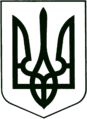 УКРАЇНА
МОГИЛІВ-ПОДІЛЬСЬКА МІСЬКА РАДА
ВІННИЦЬКОЇ ОБЛАСТІ  РІШЕННЯ №976Про передачу міжбюджетних трансфертів	 Керуючись ст. 26 Закону України «Про місцеве самоврядування в Україні», ст.ст. 85, 93, 101 Бюджетного кодексу України, -  міська рада ВИРІШИЛА:1. Передати кошти у вигляді міжбюджетного трансферту з бюджету Могилів - Подільської міської територіальної громади до державного бюджету ГУНП у Вінницькій області на загальну суму 1383400 грн на спрямування наступних цілей:1.1. На придбання спеціалізованого автомобіля та драгерів для Могилів -Подільського районного відділу поліції ГУНП у Вінницькій області відповідно до програми «Про комплексну оборонно-правоохоронну програму профілактики злочинності в Могилів-Подільській міській територіальній громаді Могилів -Подільського району Вінницької області на 2021-2025 роки» затвердженої рішенням 4 сесії міської ради 8 скликання від 18.02.2021 №84 (зі змінами) в сумі 1183400 грн.1.2. На придбання меблів та комп’ютерної техніки для поліцейських офіцерів громади Могилів-Подільського районного відділу поліції ГУНП у Вінницькій області відповідно до програми «Поліцейський офіцер громади Могилів-Подільської міської територіальної громади» на 2023-2025 роки затвердженої  рішенням 27 сесії міської ради 8 скликання від 20.12.2022 №638 (зі змінами) в сумі 200000 грн.1.3. Затвердити проєкт Договору «Про міжбюджетні трансферти між місцевим та державним бюджетами» згідно з додатком 1, що додається.2. Передати кошти у вигляді міжбюджетного трансферту з бюджету Могилів -Подільської міської територіальної громади до державного бюджету _________________ в сумі 500000 грн на придбання запасних частин для _____________________ відповідно до програми «Підтримка ____________________________ на 2023-2025 роки» затвердженої рішенням 35 сесії міської ради 8 скликання від 31.08.2023 №809 (зі змінами).         2.1. Затвердити проєкт Договору «Про міжбюджетні трансферти між місцевим та державним бюджетами» згідно з додатком 2, що додається.3. Передати кошти у вигляді міжбюджетного трансферту з бюджету Могилів-Подільської міської територіальної громади до державного бюджету ____________________ (__________________________________________) на загальну суму 5000000 грн на ___________________________________за адресою: ____________________________________________________ відповідно до програми «_______________________________________ (________________________________________________________) на 2021-2025 роки» затвердженої рішенням 7 сесії міської ради 8 скликання від 12.05.2021 №181 (зі змінами).3.1. Затвердити проєкт Договору «Про міжбюджетні трансферти між місцевим та державним бюджетами» згідно з додатком 3, що додається.4. Передати кошти у вигляді міжбюджетного трансферту з бюджету Могилів-Подільської міської територіальної громади до державного бюджету Вінницькому науково-дослідному експертно-криміналістичному центру МВС України в сумі 118950 грн на відкриття пункту експертного дослідження транспортних засобів у приміщенні ЦНАП Могилів-Подільської міської ради відповідно до «Програми матеріально-технічного забезпечення діяльності Вінницького НДЕКЦ МВС на території Могилів-Подільської міської територіальної громади на 2024 рік» затвердженої рішенням 41 сесії міської ради 8 скликання від 23.02.2024 №961.4.1. Затвердити проєкт Договору «Про міжбюджетні трансферти між місцевим та державним бюджетами» згідно з додатком 4, що додається.          5. Передати кошти у вигляді міжбюджетного трансферту з бюджету Могилів-Подільської міської територіальної громади до державного бюджету ____________________ в сумі 1000000 грн на закупівлю безпілотних літальних апаратів відповідно до програми «___________________________» затвердженої рішенням 35 сесії міської ради 8 скликання від 31.08.2023 №809 (зі змінами).5.1. Затвердити проєкт Договору «Про міжбюджетні трансферти між місцевим та державним бюджетами»  згідно з додатком 5, що додається.6. Передача коштів у вигляді міжбюджетного трансферту з бюджету Могилів-Подільської міської територіальної громади до державного бюджету Квартирно-експлуатаційному відділу м. Вінниця в сумі 300000 грн на оплату _______________________________ відповідно до програми «Розвитку та вдосконалення ________________________ для забезпечення _____________________________ на 2022-2024 роки» затвердженої рішенням виконавчого комітету міської ради від 28.09.2022 №316 (зі змінами).6.1. Затвердити проєкт Договору «Про міжбюджетні трансферти між місцевим та державним бюджетами» згідно з додатком 6, що додається.7. Передати кошти у вигляді міжбюджетного трансферту з бюджету Могилів-Подільської міської територіальної громади до бюджету Вендичанської селищної територіальної громади в сумі 537984 грн на фінансування територіального центру соціального обслуговування «Надання соціальних послуг» Вендичанської селищної ради Могилів-Подільського району Вінницької області на утримання підопічних Могилів-Подільської міської територіальної громади, які проживають у відділенні стаціонарного догляду для постійного або тимчасового проживання в селі Грабарівка.7.1. Затвердити проєкт Договору «Про міжбюджетні трансферти між місцевими бюджетами» згідно з додатком 7, що додається.8. Надати дозвіл міському голові Глухманюку Г.Г. підписати договори між Могилів-Подільською міською радою та Головним управлінням національної поліції у Вінницькій області, __________________, ____________________________ (__________________________), Вінницьким НДЕКЦ МВС України, _________________________, Квартирно - експлуатаційним відділом м. Вінниця, Вендичанською селищною радою.9. Контроль за виконанням даного рішення покласти на першого заступника міського голови Безмещука П.О. та на постійну комісію міської ради з питань фінансів, бюджету, планування соціально-економічного розвитку, інвестицій та міжнародного співробітництва (Трейбич Е.А.).         Міський голова                                                   Геннадій ГЛУХМАНЮК                                                                                            Додаток 1                                                                                          до рішення 41 сесії                                                                                           міської ради 8 скликання                                                                                         від 23 лютого 2024 року №976ДОГОВІР про міжбюджетні трансферти між місцевим та державним бюджетами м. Могилів-Подільський 	                  від «____»___________ 2024 року_________________________________________      Секретар міської ради                                                      Тетяна БОРИСОВА                                                                                               Додаток 2                                                                                             до рішення 41 сесії                                                                                              міської ради 8 скликання                                                                                         від 23 лютого 2024 року №976ДОГОВІР про міжбюджетні трансферти між місцевим та державним бюджетами м. Могилів-Подільський 	                  від «____»___________ 2024 року  	    ______________________________________________________   Секретар міської ради                                                      Тетяна БОРИСОВА                                                                                               Додаток 3                                                                                             до рішення 41 сесії                                                                                              міської ради 8 скликання                                                                                         від 23 лютого 2024 року №976ДОГОВІР про міжбюджетні трансферти між місцевим та державним бюджетами м. Могилів-Подільський 	                      від «____»___________ 2024 року  	  ______________________________________________________    Секретар міської ради                                                      Тетяна БОРИСОВА                                                                                          Додаток 4                                                                                         до рішення 41 сесії                                                                                              міської ради 8 скликання                                                                                         від 23 лютого 2024 року №976ДОГОВІР про міжбюджетні трансферти між місцевим та державним бюджетами м. Могилів-Подільський 		                		 «__»_______ 2024 року                           _____________________________________________________    Секретар міської ради                                                      Тетяна БОРИСОВА                                                                                          Додаток 5                                                                                         до рішення 41 сесії                                                                                              міської ради 8 скликання                                                                                         від 23 лютого 2024 року №976ДОГОВІР про міжбюджетні трансферти між місцевим та державним бюджетами м. Могилів-Подільський 	                        від «____»___________ 2024 року  	   __________________________________________________  Секретар міської ради                                                     Тетяна БОРИСОВА                                                                                           Додаток 6                                                                                         до рішення 41 сесії                                                                                              міської ради 8 скликання                                                                                         від 23 лютого 2024 року №976ДОГОВІР про міжбюджетні трансферти між місцевимта державним бюджетами м. Могилів-Подільський 	                          від «____»___________ 2024 року           	_________________________________________________     Секретар міської ради                                                       Тетяна БОРИСОВА                                                                                           Додаток 7                                                                                         до рішення 41 сесії                                                                                              міської ради 8 скликання                                                                                         від 23 лютого 2024 року №976ДОГОВІР
про міжбюджетні трансферти між місцевими бюджетамим. Могилів-Подільський                                        «__» ____________ 2024 року                 ______________________________________________________      Секретар міської ради                                                   Тетяна БОРИСОВАВід 23 лютого 2024 року  41 сесії      8 скликання